Arriérés de contributions au 30 septembre 2018Document établi par le Bureau de l’UnionAvertissement : le présent document ne représente pas les principes ou les orientations de l’UPOV	Dans le tableau suivant figurent les arriérés de contributions au 30 septembre 2018.	Le Conseil sera informé de tout paiement reçu par le Bureau de l’Union entre le 1er octobre et le 2 novembre 2018 lorsqu’il examinera le présent document.	La liste des membres de l’Union qui auront perdu leur droit de vote à la date du 2 novembre 2018 sera communiquée sur demande.	Le Conseil est invité à prendre note de l’état du paiement des contributions au 30 septembre 2018.[Fin du document]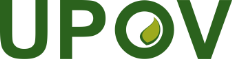 FUnion internationale pour la protection des obtentions végétalesConseilCinquante-deuxième session ordinaire
Genève, 2 novembre 2018C/52/11Original : anglaisDate : 1er octobre 2018MembrePas d’arriérés/
Année(s) d’arriérésMontant des arriérés
(en francs suisses)Montant des arriérés
(en francs suisses)Pourcentage du montant total des arriérésPourcentage du montant des arriérés par rapport à la contribution 
annuelle des membresAfrique du SudContribution 201853 64112,74%100%AlbaniePas d’arriérésAllemagnePas d’arriérésArgentineContribution 201826 8206,37%100%AustraliePas d’arriérésAutrichePas d’arriérésAzerbaïdjanPas d’arriérésBélarusPas d’arriérésBelgiquePas d’arriérésBolivie (État plurinational de)Contribution 2017 10 728 Contribution 201810 728 21 4565,10%200%Bosnie-HerzégovinePas d’arriérésBrésilContribution 201813 4103,19%100%BulgariePas d’arriérésCanadaPas d’arriérésChiliContribution 201810 7282,55%100%ChinePas d’arriérés ColombiePas d’arriérésCosta RicaContribution 201810 7282,55%100%CroatieContribution 201810 7282,55%100%DanemarkPas d’arriérésÉquateurPas d’arriérésEspagnePas d’arriérésEstoniePas d’arriérésÉtats-Unis d’AmériqueContribution 2018 (solde)134 10231,86%50%Ex-République yougoslave de MacédoinePas d’arriérésFédération de RussiePas d’arriérésFinlandePas d’arriérésFrancePas d’arriérésGéorgiePas d’arriérésHongriePas d’arriérésIrlandePas d’arriérésIslandePas d’arriérésIsraëlPas d’arriérésItaliePas d’arriérésJaponPas d’arriérésJordanieContribution 201810 7282,55%100%KenyaPas d’arriérésKirghizistanPas d’arriérésLettoniePas d’arriérésLituaniePas d’arriérésMarocPas d’arriérésMexiquePas d’arriérésMonténégroPas d’arriérésNicaraguaPas d’arriérésNorvègePas d’arriérésNouvelle-ZélandePas d’arriérésOmanContribution 2017 (solde)180Contribution 201853 64153 82112,79%100%Organisation africaine de la propriété intellectuelleContribution 2018 (solde)3810,09%4%OuzbékistanPas d’arriérésPanamaPas d’arriérésParaguayPas d’arriérésPays-BasPas d’arriérésPérouPas d’arriérésPolognePas d’arriérésPortugalPas d’arriérésRépublique de CoréePas d’arriérésRépublique de MoldovaPas d’arriérésRépublique dominicaineContribution 201810 7282,55%100%République tchèquePas d’arriérésRépublique-Unie de TanzanieContribution 2018 (solde)9 9882,37%93%RoumaniePas d’arriérésRoyaume-UniPas d’arriérésSerbiePas d’arriérésSingapourPas d’arriérésSlovaquiePas d’arriérésSlovéniePas d’arriérésSuèdePas d’arriérésSuissePas d’arriérésTrinité-et-TobagoPas d’arriérésTunisiePas d’arriérésTurquiePas d’arriérésUkraineContribution 201410 728Contribution 201510 728Contribution 201610 728Contribution 201710 728Contribution 201810 72853 64012,74%500%Union européennePas d’arriérésUruguayPas d’arriérésViet NamPas d’arriérésTotal420 899100%